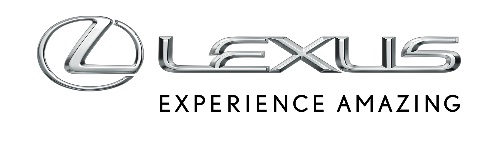 25 LISTOPADA 2022LEXUS LS 2023 Z NOWYM SYSTEMEM MULTIMEDIALNYMLexus LS z roku modelowego 2023 otrzyma najnowszy system multimedialny z nawigacją w chmurze, inteligentnym asystentem głosowym oraz 4-letnim pakietem transmisji danychPrzeprojektowane wnętrze flagowej limuzyny LexusaOszczędna hybryda z silnikiem V6 oraz stały napęd 4x4 z mechanizmem różnicowym TorsenLexus LS to samochód, od którego zaczęła się historia marki w 1989 roku. Najdłużej produkoway model Lexusa znalazł już blisko 900 tys. nabywców na całym świecie. Od lat imponuje niesamowitym komfortem, najwyższą jakością wykonania oraz innowacyjnością. Flagowy model marki był pierwszą limuzyną Lexusa z napędem hybrydowym. Nowe multimedia w Lexusie LSLexus LS z roku modelowego 2023 został udoskonalony. Kluczową zmianą jest zastosowanie nowego systemu multimedialnego Lexus Link Pro, który działa 3,6 raza szybciej niż do tej pory i błyskawicznie reaguje na polecenia. Informacje są prezentowane przy pomocy czytelnych grafik, dobrze widocznych w każdych warunkach oświetleniowych. 12,3-calowy ekran w jakości HD jest dotykowy.Nowy system daje dostęp do nawigacji w chmurze, która wykorzystuje zawsze aktualne informacje o ruchu drogowym, wypadkach i zdarzeniach na drodze, a jednocześnie ma dostęp m.in. do informacji o stacjach paliw. W razie przerwania łączności internetowej będzie nadal pokazywał trasę, korzystając z pobranych wcześniej danych. Komendy systemu nawigacji są przekazywane zrozumiałymi, intuicyjnymi komunikatami, jak np. „za stacją benzynową skręć w prawo”.Nowy LS będzie też wyposażony w inteligentnego asystenta głosowego Lexus Concierge, którego można wywołać komendą „Hey Lexus”. Rozpoznaje on aż 19 europejskich języków i został zaprogramowany tak, by rozumieć naturalną mowę, w tym takie komunikaty jak np. „jest mi zimno” czy „jestem głodny” – reaguje na nie np. poprzez podniesienie temperatury wnętrza lub wskazanie najbliższych restauracji. Ponadto, Lexus Concierge jest w stanie rozróżnić, czy mówi do niego kierowca czy pasażer, a także rozpoznać komendy mimo hałasów w tle.Wykorzystując moduł DCM pojazdu z kartą SIM, Lexus LS może zapewnić automatyczne aktualizacje oprogramowania systemu multimedialnego przez internet, bez konieczności wizyty w serwisie. Czteroletnią transmisję danych jest w cenie auta, tym samym korzystanie ze wszystkich funkcji systemu multimedialnego nie wiąże się z dodatkowymi kosztami. Co ważne, Lexus LS zapewnia bezprzewodową łączność ze smartfonem przy pomocy Apple CarPlay® oraz przewodową za pośrednictwem Android Auto™.Wybranymi funkcjami Lexusa LS 500h można też sterować zdalnie. Przy pomocy aplikacji Lexus Link można uruchomić podgrzewanie przedniej szyby, otwierać lub zamykać auto, uruchomić światła awaryjne, a także uruchomić ogrzewanie kabiny i podgrzewanie kierownicy. Aplikacja daje też możliwość analizy stylu jazdy i podpowiada, jak najefektywniej korzystać z napędu hybrydowego.Przeprojektowane wnętrze i wyjątkowe detaleWraz z zastosowaniem nowego systemu multimedialnego przeprojektowano wnętrze, a zwłaszcza konsolę środkową, by obsługa wszystkich funkcji auta była jeszcze bardziej intuicyjna. Zniknął touchpad oraz wejście na płyty CD, a pojawiły się przyciski do obsługi podgrzewawania i wentylacji foteli przednich, ogrzewania kierownicy oraz obsługi rolety tylnej szyby. Są też dodatkowe przyciski do obsługi asystenta parkowania oraz ustawień foteli. Przy podłokietniku pojawił się schowek na telefon, a w samym podłokietniku są teraz porty USB-A i USB-C oraz gniazdo zapalniczki. Z tyłu zastosowano dwa porty USB-C.Doskonale wyciszone wnętrze Lexusa LS wyróżnia się wyjątkową dbałością o detale oraz wzorami i fakturami inspirowanymi japońską kulturą. Cztery wersje wyposażenia – Elegance, F SPORT, Prestige i Omotenashi różnią się między sobą nie tylko dominującą kolorystyką, ale też pokryciem foteli, wykończeniem drzwi oraz elementami ozdobnymi. Dodatkowo, do wersji Omotenashi można zamówić pakiet Kiriko z elementami ozdobnymi ze szlifowanych kryształów lub pakiet Haku, który łączy tkaninę Nishijin z panelami Haku. Ponadto, w gamie modelu LS dostępna jest również opcja wykończenia z laserowo ciętym i wypalanym drewnem naturalnym, tzw. Laser Cut Special Ash Open Pore.Standardem w Lexusie LS są 20-calowe felgi aluminiowe, a klienci mogą wybierać spośród 12 kolorów. Z palety wyróżnia się lakier Lunar Silver, który zmienia ton swojej barwy zależnie od pory dnia i kąta, pod którym ogląda się samochód, dodając subtelnej stylistyce wyrazistości i czyniąc ją bardziej intrygującą.Lexus LS bezpieczny, komfortowy i oszczędnyLexus LS wykorzystuje napęd hybrydowy Multistage Hybrid z 3,5-litrowym silnikiem V6. Łączna moc układu wynosi 359 KM i jest przenoszona na wszystkie koła przy pomocy inteligentnego napędu 4x4 E-Four z mechanizmem różnicowym Torsen. Lexus LS przyspiesza od 0 do 100 km/h w 5,5 sekundy, a średnie zużycie paliwa wynosi od 9,3 l/100 km. Komfortowe i bezpieczne prowadzenie gwarantuje pneumatyczne zawieszenie.Standardem w modelu LS jest pakiet systemów bezpieczeństwa czynnego Lexus Safety System + A z układem wczesnego reagowania w razie ryzyka zderzenia (PCS) i funkcją wykrywania pieszych i rowerzystów, aktywny tempomat, system utrzymywania na pasie ruchu (LTA), adaptacyjne światła drogowe z systemem Blade Scan™ (AHS), układ monitorujący martwe pole (BSM), system ostrzegający o ruchu poprzecznym z tyłu pojazdu (RCTAB) oraz system zapobiegania kolizjom z pieszymi podczas cofania (ICS). Samochód może być też wyposażony w system ostrzegania o ruchu poprzecznym podczas włączania się do ruchu (FCTA) oraz system aktywnego omijania przeszkód znajdujących się na drodze (ASA). Manewrowanie Lexusem LS 500h ułatwia nowa panormamiczna kamera cofania z funkcją wykrywania pieszych, która wyświetla obraz spod pojazdu, a także pozycję kół.